PRIJAVNI FORMULAR ZA MEĐUNARODNU KREDITNU MOBILNOST U OKVIRU PROGRAMA ERASMUS+Ovdje unesite (upload) svoju slikuOSOBNI PODACI:INFORMACIJE O VAŠEM STATUSU NA EKONOMSKOM FAKULTETU:MOBILNOST U OKVIRU ERASMUS+ PROGRAMALISTA DOKUMENATA KOJU DOSTAVLJATE (OZNAČITI)Ime i prezime:Datum rođenja:Mjesto rođenja:Adresa stanovanja:Državljanstvo:Email:Broj telefona (mobitel):Spol:Ciklus studija/status:Odsjek/katedraSmjer/programDa li ste upisani/zaposleni u tekućoj akademskoj godini na Univerzitetu u Sarajevu?Na koju se visokoobrazovnu instituciju prijavljujete? (prvi izbor)Na koju se visokoobrazovnu instituciju prijavljujete? (drugi izbor)Koji semestar? (samo za studente)Preferirani period boravka? (samo za osoblje)StudentiAkademsko/administrativno osobljePrijavni formularErasmus+ ugovor o učenjuUvjerenje o položenim ispitimaScan pasošaNominacijsko pismoPrijavni formularErasmus+ ugovor o mobilnostiPozivno pismoScan pasošaNominacijsko pismoDatum i mjesto prijave:Potpis: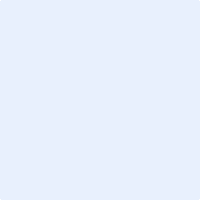 